EDITAL DE LICITAÇÃOPREGÃO PRESENCIAL Nº 13/2016TIPO: MENOR PREÇOOBJETO: AQUISIÇAO DE EQUIPAMENTOS PARA IMPLANTAÇÃO DE ACADEMIA DE GINÁSTICA AO AR LIVRE NA COMUNIDADE DE SANTO ANTONIO E DIVERSOS MATERIAIS PARA A PRÁTICA DE EXERCÍCIOS FÍSICOS, BEM COMO A COMPRA DE EQUIPAMENTOS PARA A SALA DE FISIOTERAPIA PARA USO COMUM NAS ATIVIDADES DA SECRETARIA DE SAÚDE, CONFORME AS CONDIÇÕES E ESPECIFICAÇÕES ESTABELECIDAS NO EDITAL E SEUS ANEXOS.ABERTURA: 30/03/2016, às 14 horas.SALA DE LICITAÇÕESEDITAL DE LICITAÇÃO 013/2016PROCESSO LICITATÓRIO nº 13/2016 e PREGÃO PRESENCIAL Nº 13/2016O Município de CELSO RAMOS, pessoa jurídica de direito público interno, situado à Rua Dom Daniel Hostin, Nº 930, Centro, Cidade de Celso Ramos - SC, através da Prefeita Municipal, Exma. Senhora, INES TEREZINHA PEGORARO SCHONS, através do FUNDO MUNICIPAL DE SAÚDE torna público que fará realizar licitação na modalidade PREGÃO sob a forma PRESENCIAL, no dia 30 DE MARÇO DE 2016, às 14h, nas dependências da SALA DE LICITAÇÕES, para a AQUISIÇAO DE EQUIPAMENTOS PARA IMPLANTAÇÃO DE ACADEMIA DE GINÁSTICA AO AR LIVRE NA COMUNIDADE DE SANTO ANTONIO E DIVERSOS MATERIAIS PARA A PRÁTICA DE EXERCÍCIOS FÍSICOS, BEM COMO A COMPRA DE EQUIPAMENTOS PARA A SALA DE FISIOTERAPIA PARA USO COMUM NAS ATIVIDADES DA SECRETARIA DE SAÚDE, CONFORME AS CONDIÇÕES E ESPECIFICAÇÕES ESTABELECIDAS NO EDITAL E SEUS ANEXOS, A qual será do tipo MENOR PREÇO POR ITEM em conformidade com a Lei Federal nº. 10.520/2002 de 17 de julho de 2002, com aplicação subsidiária da Lei Federal nº. 8.666, de 1993, suas respectivas alterações e demais legislações aplicáveis.O recebimento dos envelopes nº 01 – Proposta Comercial e nº 02 – Documentação, contendo, respectivamente, as propostas de preços e a documentação de habilitação dos interessados, dar-se-á até as14 horas do dia 30 DE MARÇO DE 2016, a serem entregues na SALA DE LICITAÇÕES, situada no endereço acima mencionado.1 - DO OBJETO DA LICITAÇÃOAQUISIÇAO DE EQUIPAMENTOS PARA IMPLANTAÇÃO DE ACADEMIA DE GINÁSTICA AO AR LIVRE NA COMUNIDADE DE SANTO ANTONIO E DIVERSOS MATERIAIS PARA A PRÁTICA DE EXERCÍCIOS FÍSICOS, BEM COMO A COMPRA DE EQUIPAMENTOS PARA A SALA DE FISIOTERAPIA PARA USO COMUM NAS ATIVIDADES DA SECRETARIA DE SAÚDE, CONFORME AS CONDIÇÕES E ESPECIFICAÇÕES ESTABELECIDAS NO EDITAL E SEUS ANEXOS.- A entrega dos itens deverá ser efetuada em até 45 dias.2 - DO PREÇO E DA DOTAÇÃO2.1 - Os preços ofertados deverão incluir todos os custos diretos e indiretos do proponente, inclusive encargos sociais, trabalhistas e fiscais que recaiam sobre o objeto licitado.2.2 - Serão desclassificadas as propostas, cujos preços sejam incompatíveis com a realidade de mercado. 2.3 - Os recursos necessários para fazer frente às despesas do contrato onerarão das Dotações Orçamentárias para o ano de 2016:EXPANSÃO ATIVIDADE EM SAÚDE08 – 4.4.90.00.00.00.00.00.0202PROGRAMA DE MELHORIA E DO ACESSO A QUALIDADE14 -  3.3.90.00.00.00.00.00.007115 - 4.4.90.00.00.00.00.00.0071TRANSF. RECURSOS SUS – ESTADO PARA PROGRAMAS DA SAÚDE19 - 4.4.90.00.00.00.00.00.00753 - DA IMPUGNAÇÃO DO EDITAL3.1 - Qualquer pessoa, física ou jurídica, é parte legítima para solicitar esclarecimentos ou providências em relação ao presente PREGÃO, ou ainda para impugnar este edital, desde que o faça com antecedência de até2 (dois) dias úteis da data fixada para recebimento das propostas, observado o disposto no art. 41, § 2º, da Lei Federal nº 8.666/93.1- O Pregoeiro, de acordo com a Lei 10.520/2002, deverá decidir sobre a impugnação, se possível, antes da abertura do certame.2 - Quando o acolhimento da impugnação implicar alteração do edital capaz de afetar a formulação das propostas, será designada nova data para a realização deste PREGÃO. 2.1 - A impugnação, feita tempestivamente pela licitante, não a impedirá de participar deste PREGÃO, até o trânsito em julgado da pertinente decisão. 4 – DAS CONDIÇÕES PARA PARTICIPAÇÃO NA LICITAÇÃO4.1 - Não podem participar da presente licitação, empresas que estejam cumprindo as sanções previstas nos incisos III e IV do art. 87 da Lei nº 8.666, de 1993, bem como empresas nas seguintes condições:a) Em processo de falência, concordata, dissolução ou liquidação;b) Constituídas sob a forma de consórcio, associação ou cooperação;c) Sem registro no País (estrangeiras que não funcionam no País).d) Somente serão aceitas as propostas que tiverem cópia anexa de CD/PENDRIVE com o Programa Betha Auto Cotação, contendo todos os itens desde processo licitatório.4.2 - Podem participar da presente licitação, todos os interessados que comprovem o atendimento dos requisitos estabelecidos neste Edital.5 - DA APRESENTAÇÃO DOS ENVELOPES E DO CREDENCIAMENTO5.1 - No dia, hora e local designados neste Edital, na presença das licitantes e demais pessoas presentes à Sessão Pública, o Pregoeiro, inicialmente, receberá os envelopes contendo as propostas comerciais e os documentos exigidos para a habilitação, desde que protocolados de acordo com o disposto no preâmbulo, em envelopes distintos, lacrados, contendo na parte externa a seguinte identificação:FUNDO MUNICIPAL DE SAUDE DE CELSO RAMOS - SCPROCESSO DE LICITAÇÃO Nº13/2016PREGÃO Nº 13/2016ENVELOPE Nº 01 – PROPOSTA COMERCIALPROPONENTE: (RAZÃO SOCIAL)CNPJ Nº:FUNDO MUNICIPAL DE SAUDE DE CELSO RAMOS - SCPROCESSO DE LICITAÇÃO Nº 13/2016PREGÃO Nº 13/2016ENVELOPE Nº 02 – DOCUMENTAÇÃOPROPONENTE: (RAZÃO SOCIAL)CNPJ Nº:5.2 - Em seguida, realizará o credenciamento dos interessados ou de seus representantes, que consistirá na comprovação de que possuem poderes para formular propostas e praticar os demais atos inerentes ao certame, nos seguintes termos:5.2.1 - O representante da empresa licitante deverá comprovar, na Sessão Pública, a existência dos necessários poderes para a formulação de propostas e para a prática de todos os demais atos inerentes ao certame, através da apresentação de procuração, ou termo de credenciamento, nos termos do modelo constante do “Anexo II”, juntamente com um documento de identificação com foto.5.2.2 - Nesta fase, o representante da licitante deverá apresentar, conforme o caso, o documento de constituição da empresa ou outro documento legal que permita analisar a sua condição de proprietário, sócio ou dirigente, bem como para verificar se o credenciado possui os necessários poderes de delegação, cujo documento, após análise pelo pregoeiro, será devolvido ao licitante.5.3 - A não comprovação de que o interessado ou seu representante possui poderes específicos para atuar no certame, impedirá a licitante de ofertar lances verbais, lavrando-se, em ata, o ocorrido. A recepção dos envelopes far-se-á de acordo com o estabelecido no preâmbulo deste Edital.5.3.1 - A Administração Municipal de Celso Ramos e o Pregoeiro não se responsabilizarão, e nenhum efeito produzirá para o licitante, se os envelopes não forem entregues em tempo hábil para protocolização dentro do prazo estabelecido no preâmbulo, no Setor de Protocolo Geral desta Prefeitura.5.3.2 - Em nenhuma hipótese serão recebidas propostas e/ou documentação fora do prazo estabelecido neste Edital.5.3.3- Após a entrega dos envelopes, não cabe desistência da proposta, salvo por motivo justo, decorrente de fato superveniente e aceito pela comissão.5.3.4- Não caberá desistência da proposta em hipótese alguma, depois de aberto o respectivo envelope.6 – DA PROPOSTA COMERCIAL6.1 - O Envelope nº 01 – Proposta Comercial deverá conter a proposta propriamente dita redigida em português, de forma clara e detalhada, sem emendas ou rasuras, devidamente datada, assinada ao seu final e rubricada nas demais folhas, contendo ainda:a) Razão social, endereço completo, nº do CNPJ/MF e nº da Inscrição Estadual e/ou Municipal da proponente;b) Número deste Pregão;c) Local, data, assinatura e identificação do representante legal da licitante.6.2 - Fica estabelecido em 60 (Sessenta) dias o prazo de validade das propostas, o qual será contado a partir da data da sessão de abertura dos envelopes nº 01. Na contagem do prazo excluir-se-á o dia de início e incluir-se-á o dia de vencimento.7. DA HABILITAÇÃO7.1 - No Envelope n° 02 - Documentação da empresa proponente deverá apresentar os seguintes documentos de habilitação:Quanto à Qualificação Jurídica:Registro Comercial, no caso de empresa individual (dispensável em caso de apresentação deste documento para o credenciamento do proponente durante a sessão pública);Ato Constitutivo, Estatuto ou Contrato Social em vigor, devidamente registrado na Junta Comercial, em se tratando de sociedades comerciais (dispensável em caso de apresentação deste documento para o credenciamento do proponente durante a sessão pública);Documentos de eleição dos atuais administradores, tratando-se de sociedades por ações, (dispensável em caso de apresentação deste documento para o credenciamento do proponente durante a sessão pública);Decreto de autorização e Ato de Registro ou Autorização para funcionamento expedido pelo órgão competente, tratando-se de empresa ou sociedade estrangeira em funcionamento no país, quando a atividade assim o exigir.7.2– Para comprovação da qualificação Fiscal e Trabalhista:Prova de inscrição no Cadastro Nacional de Pessoa Jurídica – CNPJ;Certidão Negativa da Dívida Ativa da União e Certidão de Quitação de Tributos e Contribuições Federais (com base na Portaria Conjunta RFB/PGFN no 1.751, de 02/10/2014);Certidão de Regularidade relativa ao Fundo de Garantia por Tempo de Serviços (F.G.T.S.);Prova de regularidade para com a Fazenda Estadual através de Certidão (CND) expedida pela Secretaria de Estado de Fazenda do domicílio ou sede do licitante;Certidão Negativa de Débitos Municipais do domicílio ou sede do licitante; Prova de inexistência de débitos inadimplidos, perante a Justiça do Trabalho, mediante a apresentação de Certidão Negativa de Débitos Trabalhistas – CNDT;Certidão Negativa de Falência ou Concordata expedida pelo distribuidor da sede da pessoa jurídica, dentro do prazo de validade quando expresso na própria certidão;Declaração em cumprimento ao disposto no inciso XXXIII do artigo 7º da Constituição Federal, Lei nº. 9854/99 e no Decreto nº.4358/2002, de que não emprega menor de 16 anos, salvo na condição de aprendiz, a partir dos 14 anos; – QUALIFICAÇÃO TÉCNICA (ITENS DA ACADEMIA DE SAÚDE)Termo de Garantia de no mínimo 12 (doze) meses, contra defeitos de fabricação.Comprovação de aptidão para desempenho de atividade pertinente e compatível em características e prazos com o objeto da licitação, através da apresentação de no mínimo 01 (um) atestado de desempenho anterior, fornecido por pessoa jurídica de direito público ou privado, comprobatórios da capacidade técnica para atendimento ao objeto da presente licitação, com indicação do fornecimento, qualidade do material, do atendimento, cumprimento de prazos e demais condições do fornecimento.Apresentar Catálogos com ilustrações dos equipamentos, discriminando as dimensões e peso, marca, modelo e especificações técnicas dos mesmos. Os catálogos devem estar acompanhados de Manuais de Instalação dos equipamentos e da placa orientativa e Croqui de Instalação;Comprovação de resultados de ensaios através de laudos técnicos emitidos por laboratórios de instituições de terceira parte, associadas à ABPTI – Associação Brasileira das Instituições de Pesquisa Tecnológica, com as exigências mínimas abaixo:Fabricação em aço carbono, designação copant 1005 a 1020, conforme a NBR NM 87/Out2000.Tratamento anti corrosivo, tipo camada de fosfatização (fosfatização em banho de fosfato de Zinco ou fosfato de Ferro).Revestimento de TINTA com resina epóxi pó, curada à aproximadamente 200ºC, espessura da camada de TINTA de 60 micrometros (mínimo) de acordo com a NBR10443/2008.Aderência da camada de TINTA com resistência mínima “Y1” “X1”, quando ensaiado de acordo com a NBR 11003/Abr 1990.Resistência à corrosão por exposição à névoa salina de 400h, sem presença de empolamento ou ferrugem, quando ensaiado conforme a NBR 8094/83.- Serão aceitas certidões positivas com efeito de negativa e certidões positivas, que noticiem que os débitos certificados estão garantidos ou com sua exigibilidade suspensa. 8 – DISPOSIÇÕES GERAIS SOBRE OS DOCUMENTOS8.1 - Todos os documentos exigidos deverão ser apresentados em via original ou por qualquer processo de cópia reprográfica autenticada ouem publicação de órgão da imprensa, na forma da lei, e serão retidos para oportuna juntada aos autos do processo administrativo.8.1.1 – Também serão aceitas copias de documentos conferidos pelo Pregoeiro e equipe de apoio, desde que seja apresentada a via original.8.2 - Todos os documentos expedidos pela licitante deverão estar subscritos por seu representante legal ou procurador, com identificação clara do subscritor.8.3 - Os documentos devem estar com seu prazo de validade em vigor. Se este prazo não constar de lei específica ou do próprio documento, será considerado o prazo de validade de 6 (seis) meses, a partir da data de sua expedição.8.4 Os documentos emitidos via internet poderão ser conferidos pela comissão de licitação.8.5 - Os documentos apresentados para a habilitação deverão estar em nome da licitante e, preferencialmente, com número de CNPJ. Se a licitante for matriz, todos os documentos deverão estar em nome da matriz. Se for filial, todos os documentos deverão estar em nome da filial, exceto aqueles que, pela própria natureza ou por determinação legal, forem comprovadamente emitidos apenas em nome da matriz ou cuja validade abranja todos os estabelecimentos da empresa.8.6 - Na hipótese da empresa licitante possuir certificado de registro cadastral, emitido por qualquer órgão da administração pública federal, estadual ou municipal, desde que em nome da licitante, com prazo de validade em vigor, com menção expressa à atividade pertinente e compatível com o objeto da licitação, este PODERÁ substituir o documento referido no subitem 7.2.9 - DOS PROCEDIMENTOS DE JULGAMENTO9.1 - Aberta à sessão, os interessados ou seus representantes, apresentarão declaração escrita, conforme modelo constante do “Anexo IV”,que deverá vir anexada fora do envelope da proposta, dando ciência de que cumprem plenamente os requisitos de habilitação (inciso VII do art. 4º da Lei nº 10.520/2002).9.2 - Serão abertos primeiramente os envelopes contendo as Propostas Comerciais, que deverão estar em conformidade com as exigências do presente edital, sob pena de desclassificação. Isto posto, serão classificadas, item a item, a proposta de menor preço e aquelas que apresentem valores sucessivos e superiores até o limite de 10% (dez por cento), relativamente à de menor preço.9.2.1 - Não havendo pelo menos três ofertas nas condições definidas no item anterior, poderão os autores das melhores propostas, até o máximo de três, oferecer novos lances verbais e sucessivos, quaisquer que sejam os preços oferecidos.9.2.2 - Serão passíveis de desclassificação as propostas formais (ou seus itens, de forma individual) que não atenderem os requisitos constantes dos itens 4 e 5 deste Edital, bem como, quando constatada a oferta de preço manifestamente inexequível.9.3 - No curso da Sessão, os autores das propostas que atenderem aos requisitos dos itens anteriores serão convidados individualmente a apresentarem novos lances verbais e sucessivos, a partir do autor da proposta classificada de maior preço, até a proclamação do vencedor.9.3.1 - Os lances verbais ofertados pelas licitantes também deverão ser registrados manualmente e assinados pelos seus representantes legais em formulário próprio que será apresentado às licitantes pelo Pregoeiro, documento esse que constituirá parte integrante da ata circunstanciada lavrada ao final da Sessão Pública do Pregão.a) Caso duas ou mais propostas iniciais apresentem preços iguais, será realizado sorteio para determinação da ordem de oferta dos lances.b) A desistência em apresentar lance verbal, quando convocado pelo pregoeiro, implicará a exclusão do licitante da etapa de lances verbais e na manutenção do último preço apresentado pelo licitante, para efeito de ordenação das propostas.9.4 - Caso os licitantes não apresentem lances verbais, será verificada a conformidade entre a proposta escrita de menor preço e o valor estimado para a contratação, podendo, o pregoeiro, negociar diretamente com o proponente para que seja obtido o menor preço.9.5 - O encerramento da etapa competitiva dar-se-á quando, convocadas pelo Pregoeiro, as licitantes manifestarem seu desinteresse em apresentar novos lances.9.6 - Encerrada a etapa competitiva e ordenadas as ofertas, de acordo com o menor preço apresentado, o Pregoeiro verificará a aceitabilidade da proposta de valor mais baixo comparando-o com os valores consignados no respectivo Orçamento Prévio, decidindo, motivadamente, a respeito.9.7 - Sendo considerada aceitável a proposta comercial da licitante que apresentou o menor preço, o Pregoeiro procederá à abertura de seu Envelope nº 02 - DOCUMENTAÇÃO, para verificação do atendimento das condições de habilitação fixadas deste Edital.9.8 - Constatada a conformidade da documentação com as exigências impostas pelo edital, a licitante será declarada vencedora, sendo-lhe adjudicado o objeto. Caso contrário, o Pregoeiro inabilitará as licitantes que não atenderem todos os requisitos relativos à habilitação, exigíveis deste Edital.9.9 - Caso todas as propostas sejam julgadas desclassificadas (antes da fase de lances verbais) ou todas as licitantes sejam inabilitadas, o Pregoeiro poderá fixar aos licitantes o prazo de 8 (oito) dias úteis para apresentação de outras propostas ou de nova documentação, escoimadas das causas que ensejaram a sua desqualificação (art. 48, § 3º, da Lei 8.666/93).9.10 - Encerrado o julgamento das propostas e da habilitação, o pregoeiro declarará o vencedor, proporcionando, a seguir, a oportunidade às licitantes para que manifestem a intenção de recorrer, registrando na ata da Sessão a síntese de suas razões e a concessão do prazo de 3 dias consecutivos para a apresentação das razões de recurso, bem como o registro de que todas as demais licitantes ficaram intimadas para, querendo, apresentarem contra-razões do recurso em igual número de dias, que começarão a correr do término do prazo da recorrente, sendo-lhes assegurada vista imediata dos autos.9.10.1 - A ausência do licitante ou sua saída antes do término da Sessão Pública do Pregão caracterizar-se-á como renúncia ao direito de recorrer.9.11 - Da Sessão Pública do Pregão será lavrada ata circunstanciada, contendo, sem prejuízo de outros, o registro dos licitantes credenciados, das propostas escritas e verbais apresentadas, na ordem de classificação, da análise da documentação exigida para a habilitação e dos recursos interpostos, estes, em conformidade com as disposições do item acima.9.11.1 - A Ata Circunstanciada deverá ser assinada pelo Pregoeiro, sua Equipe de Apoio e por todos os licitantes presentes, salvo quando algum representante se ausentar antes do término da Sessão, fato que será devidamente consignado em ata.9.12 - Caso haja necessidade de adiamento da Sessão Pública, será marcada nova data para continuação dos trabalhos, devendo ficar intimadas, no mesmo ato, as licitantes presentes.10 - DOS CRITÉRIOS DE JULGAMENTO E ADJUDICAÇÃO10.1 - No julgamento das propostas, será(ão) considerada(s) vencedora(s) a(s) licitante(s) que apresentar(em) o MENOR PREÇO POR ITEM, desde que atendidas as especificações constantes deste Edital.10.2 - No caso de empate entre duas ou mais propostas, e depois de obedecido o disposto no artigo 3º, § 2º, da Lei nº 8.666/93, a classificação será feita, obrigatoriamente, por sorteio, que será realizado na própria Sessão, para procedimento de lances de preços..10.3 - A adjudicação do objeto deste PREGÃO será formalizada pelo Pregoeiro, de forma POR ITEM à(s) licitante(s) cuja(s) proposta(s) seja(m) considerada(s) vencedora(s).10.4 - O resultado da licitação será homologado pela Autoridade Competente.11 – DAS CONDIÇÕES DO RECEBIMENTO DO OBJETO11.1 – O fornecimento deverá ser feito em ate 45 dias a contar da data da Autorização de Fornecimento.11.2 - Fornecer os bens cotados em perfeito estado, conforme previsto neste Termo de Referência, obedecendo rigorosamente as especificações e condições estipuladas no Edital de Licitação e na proposta comercial.12 - DAS CONDIÇÕES DE PAGAMENTO 12.1 – O Fundo Municipal de Saúde de Celso Ramos - SC efetuará o pagamento do objeto desta licitação ao licitante vencedor de forma ÚNICA, após a entrega doreferidoitem.12.2 - O pagamento será efetuado em até 30 dias após a Adjudicação da Nota Fiscal correspondente.13 – DOS RECURSOS ADMINISTRATIVOS13.1 - Tendo a licitante manifestado a intenção de recorrer na Sessão do Pregão, terá ela o prazo de 5 (cinco) dias consecutivos a contar da intimação do ato ou da lavratura da ata para apresentação das razões de recurso.13.2 - O recurso deverá ser dirigido ao Pregoeiro que poderá reconsiderar sua decisão, ou, fazê-lo subir, devidamente informado, para apreciação e decisão. 13.3 - As demais licitantes, já intimadas na Sessão Pública acima referida, terão o prazo de 05 (cinco) dias consecutivos para apresentarem as contra-razões, que começará a correr do término do prazo da recorrente.13.4 - A manifestação na Sessão Pública e a motivação, no caso de recurso, são pressupostos de admissibilidade dos recursos.13.5 - Decididos os recursos, o Pregoeiro fará a adjudicação do objeto do certame à(s) licitante(s) vencedora(s).14 – DAS PENALIDADES14. 1 - O licitante que apresentar documentação falsa ou deixar de entregar documentação exigida para o certame, ensejar o retardamento da execução de seu objeto, não mantiver proposta, não celebrar o contrato ou instrumento equivalente, falhar ou fraudar a execução do contrato, comportar-se de modo inidôneo, fizer declaração falsa ou cometer fraude fiscal, ficará impedido de licitar e contratar com a Administração Pública, pelo prazo de até dois anos, enquanto perdurarem os motivos determinantes da punição ou até que seja promovida a reabilitação perante a própria autoridade que aplicou a penalidade, garantida a prévia defesa, sem prejuízo das multas previstas em edital e no contrato, e das demais cominações legais.14.2 - O prazo para defesa prévia será de cinco dias úteis a contar da notificação.14.3 - Caberá recurso no prazo de cinco dias a contar da publicação da sanção na Imprensa Oficial do Município.14.4 - As penalidades serão obrigatoriamente registradas, esgotada a fase recursal, na Imprensa Oficial do Município, e, no caso de impedimento do direito de licitar e contratar, o licitante deverá ser descredenciado por igual período.14.5 - Somente a autoridade que registrou as penalidades poderá fazer a sua retirada.14.6 - São aplicáveis as sanções previstas no capítulo IV da Lei Federal 
nº 8.666/93, na Lei Federal nº 10.520, de 17 de julho de 2002 e demais normas pertinentes.14.7 - As sanções são independentes e a aplicação de uma não exclui a das outras.14.8 - O prazo para pagamento de multas será de 5 (cinco) dias úteis a contar da intimação da infratora, sob pena de inscrição do respectivo valor como dívida ativa, sujeitando-se a devedora ao competente processo judicial de execução.14.9 - O licitante que descumprir as cláusulas contratuais referentes à entrega dos itens conforme as requisições emitidas pelo Departamento de Compras, sofrerá as penalidades estabelecidas em lei.15 - DAS DISPOSIÇÕES GERAIS15.1 - Esclarecimentos relativos a presente licitação e às condições para atendimento das obrigações necessárias ao cumprimento de seu objeto, serão prestados diretamente no Setor de Licitações da Prefeitura Municipal de Celso Ramos - SC, ou através do telefone (49) 3547-1211, de segunda à sexta-feira, das 12:30 as 18:30h.15.2- A apresentação de proposta implica aceitação de todas as condições estabelecidas neste edital; não podendo qualquer licitante invocar desconhecimento dos termos do ato convocatório ou das disposições legais aplicáveis à espécie para furtar-se ao cumprimento de suas obrigações.15.3 - O presente PREGÃO poderá ser anulado ou revogado, nas hipóteses previstas em lei, sem que tenham as licitantes direito a qualquer indenização, observado o disposto no art. 59, da Lei Federal nº 8.666/93.15.4 - A Contratada deverá manter, durante a execução do contrato, todas as condições de habilitação.15.5 - O prazo do contrato terá início na data de sua assinatura e encerrará, impreterivelmente, em 31/12/2016.15.6 - Com fundamento na norma do art. 43, § 3º, da Lei Federal n.º 8.666/93, é facultada à comissão julgadora, em qualquer fase de licitação, promover diligência destinada a esclarecer ou a complementar a instrução do processo.15.7 - Os casos omissos neste Edital serão resolvidos à luz das disposições contidas nas Leis Federais nº 8.666, de 21 de junho de 1993, e nº 10.520, de 17 de julho de 2002, e, se for o caso, conforme disposições da Lei nº 8.078/90 (Código de Defesa do Consumidor), Código Civil e legislações pertinentes à matéria.15.8 - As normas deste PREGÃO serão sempre interpretadas em favor da ampliação da disputa entre os interessados, e o desatendimento de exigências formais, desde que não comprometa a aferição da habilitação da licitante nem a exata compreensão de sua proposta, não implicará o afastamento de qualquer licitante. 15.9 - O foro competente para dirimir possíveis dúvidas e/ou litígios pertinentes ao objeto da presente licitação é o da Comarca de Anita Garibaldi SC, excluído qualquer outro.16 - DOS ANEXOS DO EDITAL16.1 - Integram o presente Edital, os seguintes anexos, que deverão ser digitados em folhas timbradas da empresa. Não serão aceitas em hipótese alguma folhas preenchidas a mão.I- Anexo – Termo de Referencia;II- Modelo de termo de Credenciamento;(FORA DOS ENVELOPES)III - Anexo – Modelo de declaração de atendimento à legislação trabalhista de proteção à criança e ao adolescente;IV - Anexo – Modelo de declaração de atendimento ao art. 4º, VII da Lei nº 10.520/2002 (FORA DOS ENVELOPES)V– Anexo – Modelo de declaração de inexistência de fato impeditivo. (FORA DOS ENVELOPES)VI – Anexo – Minuta Contratual(NÃO PREENCHER)Celso Ramos, 11 de março de 2016.INES TEREZINHA PEDORARO SCHONS    JOÃO GUILHERME BISCAROPREFEITA MUNICIPAL				ASSESSOR JURIDICOOAB SC 283ONDINO RIBEIRO DE MEDEIROSSECRETARIO MUNICIPAL DE SAÚDEANEXO “I”PREGAO 13/2016PROPOSTA DE PREÇOS – TERMO DE REFERENCIA1. IDENTIFICAÇÃO DA EMPRESA: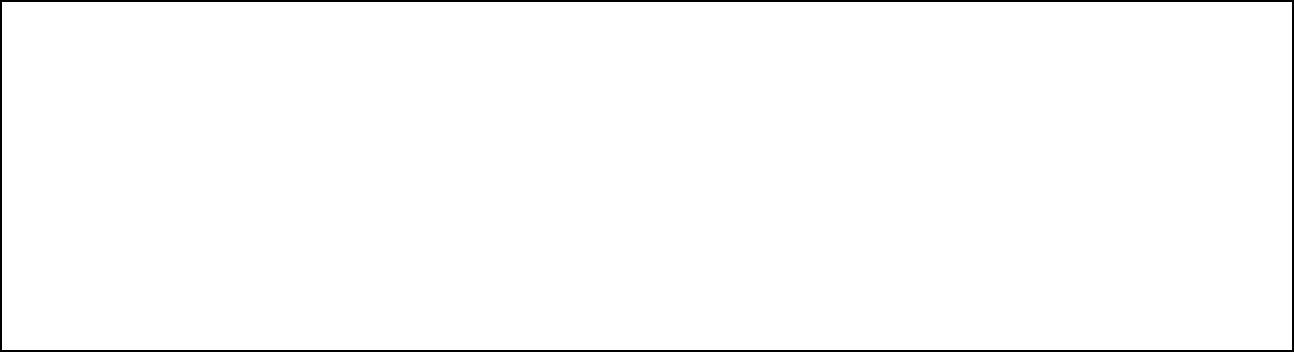 Razão Social: ___________________________________________________Nome de Fantasia:_______________________________________________Endereço: _______________________________________________________Bairro: _________________Município:_______________________________Estado:_________________________CEP:______________________________Fone/Fax:_______________________________________________________CNPJ:_________________________________________________________Inscrição Estadual: ______________________________________________Inscrição Municipal_________________________________________2. CONDIÇÕES DA PROPOSTA:Prazo de validade da proposta: 60 (sessenta) dias.Prazo de validade : 31/12/2016.3. DECLARAÇÃO:Declaramos, para os devidos fins, que nesta proposta estão inclusos todos os custos e despesas necessários a total execução do objeto ora licitado, tais como: custos diretos e indiretos, tributos incidentes, taxa de administração, materiais, serviços, fretes, seguros, encargos sociais e trabalhistas, embalagens, lucro, honorários profissionais, despesas de hospedagem, alimentação, deslocamento dos profissionais e outros necessários ao cumprimento integral do objeto de Edital do Pregão acima indicado e seus anexos.Carimbo do CNPJ:_________________________Assinatura do representante Carimbo da empresaValidade da Proposta: 60 dias           Carimbo e assinatura do responsávelEntrega: em até 45 dias.ANEXO “II”PREGÃO Nº 13/2016MODELO DE TERMO DE CREDENCIAMENTORazão Social:Endereço:Cidade/Estado:CNPJ:À Prefeitura Municipal de Celso Ramos - SCCredenciamos o(a) Sr.(a) ___________________________, portador(a) da Cédula de Identidade nº _______________ e do CPF nº ________________, a participar da licitação instaurada pela Prefeitura Municipal de Celso Ramos - SC, na modalidade PREGÃO Nº 13/2016, na qualidade de REPRESENTANTE LEGAL, outorgando-lhe poderes para pronunciar-se em nome da empresa _______________________________________ , bem como formular propostas verbais, recorrer e praticar todos os demais atos inerentes ao certame.Local, ______ de ____________________ de2016.(nome e assinatura do responsável legal)(número da carteira de identidade e órgão emissor)ANEXO “III”PREGÃO Nº 13/2016MODELO DE DECLARAÇÃO DE ATENDIMENTO À LEGISLAÇÃO TRABALHISTA DE PROTEÇÃO À CRIANÇA E AO ADOLESCENTERazão Social:Endereço:Cidade/Estado:CNPJ:DECLARAÇÃORef.: PREGÃO Nº 13/2016A empresa ______________________________________, inscrita no CNPJ sob o nº ________________________, por intermédio de seu representante legal o(a) Sr.(a) _________________________, portador(a) da Carteira de Identidade nº _______________ e do CPF nº ________________, DECLARA, para fins do disposto no inciso V do art. 27 da Lei no 8.666, de 21 de junho de 1993, acrescido pela Lei nº 9.854, de 27 de outubro de 1999, que não emprega menor de dezoito anos em trabalho noturno, perigoso ou insalubre e não emprega menor de dezesseis anos.Ressalva: emprega menor, a partir de quatorze anos, na condição de aprendiz (   ).   (Observação) : em caso afirmativo, assinalar a ressalva.Local, ______ de ____________________ de2016.(nome e assinatura do responsável legal)(número da carteira de identidade e órgão emissor)ANEXO “IV”PREGÃO Nº 13/2016MODELO DE DECLARAÇÃO DE ATENDIMENTO AO ART. 4º, VII DA LEI Nº 10.520/2002 (*)(*) Este documento deverá ser preenchido e anexado ao Envelope nº 01 – PROPOSTA COMERCIAL (pelo lado externo) ou poderá ser substituído por declaração verbal ao Pregoeiro no início da Sessão.Razão Social:Endereço:Cidade/Estado:CNPJ:DECLARAÇÃOEm atendimento ao inciso VII, do artigo 4º, da Lei Federal nº 10.520, de 17 de julho de 2002, a empresa _________________________________________, inscrita no CNPJ sob o nº __________________, DECLARA que cumpre plenamente os requisitos de habilitação exigidos no PREGÃO Nº 13/2016, instaurado pela Prefeitura Municipal de Celso Ramos - SC.Local, ______ de ____________________ de2016.(nome e assinatura do responsável legal)(número da carteira de identidade e órgão emissor)ANEXO VDECLARAÇÃO DE INEXISTENCIA DE FATO IMPEDITIVOLado externo dos envelopesÀ PREFEITURA MUNICIPAL DE CELSO RAMOS/SC At. – Comissão Permanente de Licitações – CPL Ref. Pregão Presencial Nº 13/2016A Empresa ..................................................... , estabelecida à (.....................................................), inscrita no CNPJ sob nº (.....................................................), neste ato representada pelo seu representante .....................................................), o(a) Sr.(a) .....................................................), portador da Cédula de Identidade nº (.....................................................), e CPF sob nº (.....................................................), no uso de suas atribuições legais, vem: DECLARAR, para fins de participação no processo licitatório em pauta, sob as penas da Lei, que inexiste qualquer fato impeditivo à sua participação na licitação citada, que não foi declarada inidônea e não está impedida de contratar com o Poder Público de qualquer esfera, ou suspensa de contratar com a Administração, e que se compromete a comunicar ocorrência de fatos supervenientes.Por ser verdade assina o presente. Celso Ramos, ___ de _____________ de2016. ___________________________________ (nome e número da identidade do representante legal da Empresa)ANEXO VIPREGÃO PRESENCIAL Nº 13/2016MINUTA CONTRATUALPelo presente instrumento que entre si celebram, de um lado o Município de CELSO RAMOS, pessoa jurídica de direito público interno, inscrito no CNPJ sob n° 78.493.343/0001-22 com sede sito à RUA DOM DANIEL HOSTIN Nº930 - centro, neste ao representada pela Prefeita Municipal, INES TEREZINHA PEGORARO SCHONS, doravante denominado simplesmente CONTRATANTE, e de outro lado a empresa ........................................................., inscrita no CNPJ n° ................................................, doravante denominado simplesmente CONTRATADO, tem justo e contratado o presente Contrato de Prestação de Serviços, e pelas cláusulas e condições que abaixo seguem:Nos termos do Processo Licitatório, na modalidade de ........................... nº..........................., bem como, das normas da Lei 8.666/93 e alterações subseqüentes e Lei 10.520/02, firmam o Contrato mediante as cláusulas e condições abaixo.CLÁUSULA PRIMEIRA - DO OBJETOAQUISIÇAO DE EQUIPAMENTOS PARA IMPLANTAÇÃO DE ACADEMIA DE SAUDE EM SANTO ANTONIO EDIVERSOS ITENS DE EXERCÍCIOS FÍSICOS, BEM COMO A COMPRA DE EQUIPAMENTOS PARA A SALA DE FISIOTERAPIA, CONFORME AS CONDIÇÕES E ESPECIFICAÇÕES ESTABELECIDAS NO EDITAL E SEUS ANEXOSCLÁUSULA SEGUNDA – DA EXECUÇÃOA CONTRATADA deverá entregar os itensem45 dias corridos.CLÁUSULA TERCEIRA - DO VALOR Será pago o valor de ....................................................................que a referida empresa foi vencedora, de acordo com os preços e condições estipuladas na proposta oferecida.CLÁUSULA QUARTA - DO VALOR TOTAL E DO PAGAMENTO§ 1 º. O pagamento pela aquisição objeto da presente Licitação será feito em favor da licitante vencedora, em 30 dias.§ 2 º. O número do CNPJ - Cadastro Nacional de Pessoa Jurídica – e/ou CPF/MF - Cadastro Pessoa Física, constante das notas fiscais deverá ser aquele fornecido na fase de habilitação.PARÁGRAFO PRIMEIRO: Será permitida a subcontratação dos serviços de mão de obra para a efetivação da instalação do Transformador já caracterizado no Objeto do presente certame, desde que na data e hora da Habilitação, a licitante participante apresente o mesmo rol de documentos do Item IV – habilitação.§ 3 º. Nenhum pagamento será efetuado à licitante vencedora enquanto pendente de liquidação qualquer obrigação financeira que lhe for imposta, em virtude de penalidade ou inadimplência, sem que isso gere direito ao pleito do reajustamento de preços ou correção monetária.CLÁUSULA QUINTA - DA REVISÃOPara o objeto desse contrato não haverá nenhum reajuste.CLÁUSULA SEXTA - DA DOTAÇÃO ORÇAMENTÁRIA As despesas decorrentes deste Contrato correrão à conta do orçamento do Fundo Municipal de Saúde de Celso Ramos –SC para o exercício de 2016,.CLÁUSULA SÉTIMA - DAS PENALIDADESA inexecução contratual, parcial ou total, submeterá a CONTRATADA às penalidades previstas no artigo 87 da Lei 8666/93, na suspensão temporária da participação em Licitações e impedimento de contratar com o Município pelo prazo de 2 (dois) anos e multa de 10% (dez por cento) do valor contratado.CLÁUSULA OITAVA - DA RESCISÃO O presente Contrato poderá ser rescindido, independente de qualquer notificação judicial ou extrajudicial, no caso de inexecução total ou parcial, e pelos demais motivos enumerados no art. 78 da Lei 8666/93 e alterações posteriores.Parágrafo Único - O Contrato poderá ser rescindido, ainda, por mútuo acordo.CLÁUSULA NONA – DA VIGÊNCIA E DO PRAZOO presente Contrato terá vigência do dia da assinatura do presente contrato até a efetiva prestação e entrega do objeto.CLÁUSULA DÉCIMA - DA FISCALIZAÇÃO A entrega dos produtos será fiscalizada, medida e acompanhada pelas Secretarias que fizerem uso dos serviços sempre que julgar necessário.CLÁUSULA DÉCIMA PRIMEIRA – DAS OBRIGAÇÕES DA CONTRATADAÉ responsabilidade da CONTRATADA:a) Entregar os produtos objetos do presente processo licitatório de acordo com as marcas e condições oferecidas na proposta;b) Entregar os produtos em ótimo estado de conservação;CLÁUSULA DÉCIMA SEGUNDA - DA VINCULAÇÃO AO PROCESSO LICITATÓRIO E DA LEGISLAÇÃO APLICÁVELO presente Contrato encontra-se vinculado ao processo licitatório que o originou, sendo os casos omissos resolvidos, à luz da Lei nº 10520/02 e 8.666/93 e alterações subseqüentes.CLÁUSULA DÉCIMA TERCEIRA – DA ADMINISTRAÇÃO DO CONTRATOA fiscalização será exercida no interesse da CONTRATANTE, por meio de servidores designados, ou através de terceiros contratados para essa finalidade, não excluindo a responsabilidade da CONTRATADA, inclusive perante terceiros, por qualquer irregularidade, e, na sua ocorrência, não implica co-responsabilidade do Poder Público ou de seus agentes e prepostos.CLÁUSULA DÉCIMA TERCEIRA - DO FOROAs partes elegem o foro da Comarca de Anita Garibaldi, Santa Catarina, para dirimirem quaisquer dúvidas oriundas deste Contrato, renunciando a outro foro por mais privilegiado que seja.E, por estarem justos e contratados, firmam o presente Contrato em 3 (três) vias de igual teor e forma, perante duas testemunhas.Celso Ramos, SC ............/................./............Município de Celso RamosContratanteRepresentante Legal da EmpresaContratadaQTDEDESCRIÇAOMARCAVALOR MAXIMO01Item 01ACADEMIA DE SAÚDE, comporta por:SIMULADOR DE CAMINHADA DUPLO QUANTIDADE:01 UNIDADEAumenta a mobilidade dos membros inferiores e desenvolve a coordenação motora e capacidade cardiorrespiratória. Fabricado com: tubos de aço carbono de no mínimo 2’ ½ x 2 mm; 2’ x 2 mm; 1’ ½ x 1.50 mm. Chapas de aço carbono de no mínimo 4,75 para ponto de fixação do equipamento e 1,9 mm para chapa de apoio de pé. Tubo em aço carbono trefilado SCHEDULE 80 (73 mm x 58,98 mm). Utilizar pinos maciços, todos rolamentados (rolamentos duplos), tratamento de superfície a base de fosfato; película protetiva de resina de poliestertermo-endurecível colorido com sistema de deposição de pó eletrostático, solda mig, chumbador parabout de no mínimo 3/8’ x 2 ½’, parafusos zincados; acabamentos em plástico injetado e/ou emborrachado. Adesivo refletivo destrutivo 3M com identificação dos grupos musculares com logomarca da fabricante.MULTI EXERCITADORQUANTIDADE:01 UNIDADEFortalece, alonga, e aumenta a flexibilidade dos membros superiores e inferiores. Fabricado com: tubos de aço carbono de no mínimo 2’ ½ x 2 mm; 2’ x 2 mm; 1’ ½ x 3 mm; 1’ ½ x 1,50 mm; 1’ x 1,50 mm ¾ x 3,00; ¾’ x 1,20; oblongo de no mínimo 20mm x 48mm x 1,20mm. Barra redonda ¼’. Chapas de aço carbono de no mínimo 9,52mm; 6,35mm; 4,75mm; 3mm; 1,90mm;. Barra chata 3/16’ x 1 ¼’; 1/8’ x ¾’. Tubo de aço carbono trefilado 2’ x 5,50 mm SCHEDULE 80 (60,30x49,22). Utiliza-se pinos maciços, todos rolamentados (rolamentos duplos), tratamento de superfície a base de fosfato; película protetiva de resina de poliestertermo-endurecível colorido com sistema de deposição de pó eletrostático, batentes redondos de borracha flexível (53mm x 30mm), solda mig, bucha acetal, chumbador parabout de no mínimo 3/8’, parafusos zincados, arruelas e porcas fixadoras; tampão em embutido externo de metal de 2’ ¼ com acabamento esférico, acabamentos em plástico injetado e/ou emborrachado e paralelo a parede externa do tubo. (Carga de 5kg por disco, oferecendo total segurança aos usuários). Tubo único com redução de diâmetro, eliminando emendas de solda, na pegada de mão. Adesivo refletivo destrutivo 3M com identificação dos grupos musculares com logomarca da fabricante.1°)Flexor de Pernas; 2°)Extensor de Pernas; 3°)Supino reto Sentado; 4°)Supino inclinado Sentado; 5°)Rotação Vertical Individual; 6°) Puxada Alta.SURF DUPLOQUANTIDADE:01 UNIDADE Melhora a flexibilidade e agilidade dos membros inferiores, quadris e região lombar. Fabricado com tubos de aço carbono de no mínimo 3’ ½ x 3,75 mm; 2’ x 2 mm; 1’ ½ x 1,50 mm; 1’ x 1,50 mm . Tubo em aço carbono trefilado SCHEDULE 80 (73 mm x 58,98 mm). Chapas de aço carbono de no mínimo 4,75mm para reforço da estrutura e 1,90 mm para apoio de pé. Utilizar pinos maciços, todos rolamentados (rolamentos duplos), tratamento de superfície a base de fosfato; película protetiva de resina de poliestertermo-endurecível colorido com sistema de deposição de pó eletrostático, solda mig, chumbador com flange de no mínimo 230 mm x 3/16’, corte a laser com parafusos de fixação zincados de no mínimo 5/8’ x 1 ¼’ e arruela zincada de no mínimo 5/8’, hastes de ferro maciço trefilado de no mínimo 3/8’, parafusos zincados, arruelas e porcas fixadoras. Tampão embutido interno em plástico injetado de no mínimo 3’ ½’ com acabamento esférico acompanhando a dimensão externa do tubo. Acabamentos em plástico injetado e/ou emborrachado. Adesivo refletivo destrutivo 3M com identificação dos grupos musculares com logomarca da fabricanteALONGADOR COM 3 ALTURASQUANTIDADE:01 UNIDADEAlonga as articulações dos membros superiores, cintura escapular, tronco e cintura pélvica. Fabricado com tubos de aço carbono de no mínimo 4’ x 3 mm; 3’ ½ x 3,75 mm; 2’ x 2 mm; 1’x 1,50 mm; ¾ x 1,20 mm. Barras chatas de no mínimo 3/16’ x 1 ¼’. Chapas de aço carbono de no mínimo 4,75 mm para ponto reforço da estrutura e 3 mm para fixação do conjunto do volante. Utilizar pinos maciços, tratamento de superfície a base de fosfato; película protetiva de resina de poliestertermo-endurecível colorido com sistema de deposição de pó eletrostático, solda mig. Chumbador com flange de no mínimo 230 mm x 3/16’, corte a laser com parafusos de fixação zincados de no mínimo 5/8’ x 1 ¼’ e arruela zincada de no mínimo 5/8’, hastes de ferro maciço trefilado de no mínimo 3/8’. Tampão embutido interno em plástico injetado de no mínimo 3’ ½ com acabamento esférico acompanhando a dimensão externa do tubo, parafusos zincados, arruelas e porcas fixadoras.Adesivo refletivo destrutivo 3M com identificação dos grupos musculares com logomarca da fabricante.ESPALDARQUANTIDADE:01 UNIDADETrabalha o alongamento total, membros superiores e inferiores. Fabricado com tubos de aço carbono de no mínimo 3’ ½ x 3,75 mm; 2’ x 2 mm; 1’ ½ x 3mm; 1’ ½ x 1,50 mm. Chapas de aço carbono com no mínimo 4,75mm. Chumbador com flange de no mínimo 230 mm x 3/16’, corte a laser com parafusos de fixação zincados de no mínimo 5/8” x 1 ¼” e arruela zincada de no mínimo 5/8”, hastes de ferro maciço trefilado de no mínimo 3/8. Tampão embutido interno em plástico injetado de no mínimo 3’ ½ com acabamento esférico . Utiliza-se tratamento de superfície a base de fosfato; película protetiva de resina de poliestertermo-endurecível colorido com sistema de deposição de pó eletrostático, solda mig. Adesivo refletivo destrutivo 3M com identificação dos grupos musculares com logomarca da fabricante.BARRA FIXAQUANTIDADE:01 UNIDADEMelhora a flexibilidade dos membros superiores, ombros e peitoral. Fabricado com tubos de aço carbono de no mínimo 4’ x 3 mm; 3’ ½ x 3,75 mm; 1’ ½ x 3 mm; 1 x 1,50 mm. Chapas de aço carbono com no mínimo 4,75mm. Chumbador com flange de no mínimo 230 mm x 3/16’, corte a laser com parafusos de fixação zincados de no mínimo 5/8’ x 1’ ¼ e arruela zincada de no mínimo 5/8”, hastes de ferro maciço trefilado de no mínimo 3/8". Parafusos e porcas de fixação zincadas. Tampão embutido interno em plástico injetado de no mínimo 3’ ½ com acabamento esférico. Utiliza-se tratamento de superfície a base de Fosfato; película protetiva de resina de poliestertermo-endurecível colorido com sistema de deposição de pó eletrostático, solda mig, acabamentos em plástico injetado e/ou emborrachados. Tubos com redução de diâmetro para pegada de mão, eliminando emendas. Adesivo refletivo destrutivo 3M com identificação dos grupos musculares com logomarca da fabricante.ESQUI TRIPLOQUANTIDADE:01 UNIDADEAlonga as articulações dos membros superiores, cintura escapular, tronco e cintura pélvica. Fabricado com tubos de aço carbono de no mínimo 2’ ½ x 2 mm; 1’ ½ x 3 mm; 1’ ½ x 1.50 mm; 1’ x 2,00 mm. Tubo de aço carbono trefilado 2’ x 5,50 mm SCHEDULE 80 (60,30x49,22). Metalão de no mínimo 30 mm x 50 mm x 2 mm, Chapa de aço carbono de no mínimo 4.75 mm para ponto de fixação do equipamento e 1,9 mm para chapa de apoio de pé. Barra chata de no mínimo 3/16’ x 1 ¼’. Utilizar pinos maciços, todos rolamentados (rolamentos duplos), tratamento de superfície a base de fosfato; película protetiva de resina de poliestertermo-endurecível colorido com sistema de deposição de pó eletrostático, batentes redondos de borracha flexível (53mm x 30mm), solda mig, bucha acetal, chumbador parabout de no mínimo 3/8’ x 2’ ½, parafusos zincados e porcas fixadoras; Tampão embutido interno em plástico injetado de no mínimo 2’ ½ com acabamento esférico acompanhando a dimensão externa do tubo. Acabamentos em plástico injetado e/ou emborrachado.Adesivo refletivo destrutivo 3M com identificação dos grupos musculares com logomarca da fabricante.SIMULADOR DE CAVALGADA TRIPLOQUANTIDADE:01 UNIDADEFortalece a musculatura dos membros superiores e inferiores, e aumenta a capacidade cardiorespiratória. Fabricado com tubos de aço carbono de no mínimo 2’ ½ x 2 mm; 2’ x 2 mm; 1’ ½ x 3 mm; 1’ ½ x 1,50 mm; 1’ x 1.50 mm; Barra chata de no mínimo 2’ ½ x ¼’; 3/16’ x 1 ¼’. Tubo de aço carbono trefilado 2’ x 5,50 mm SCHEDULE 80 (60,30 mm x 49,22 mm). Chapas de aço carbono de no mínimo 4,75 mm para ponto de fixação do equipamento e 2 mm para banco e encosto com dimensões de 335 mm x 315 mm e estampados com bordas arredondadas. Utiliza-se pinos maciços, todos rolamentados (rolamentos duplos), tratamento de superfície a base de fosfato; película protetiva de resina de poliestertermo-endurecível colorido com sistema de deposição de pó eletrostático, batentes redondos de borracha flexível (53mm x 30mm), solda mig, chumbador parabout de no mínimo 3/8’ x 2’ ½, parafusos zincados, bucha acetal, arruelas e porcas fixadoras. Tampão embutido interno em plástico injetado de no mínimo 2’ com acabamento esférico acompanhando a dimensão externa do tubo. Acabamentos em plástico injetado e/ou emborrachado. Adesivo refletivo destrutivo 3M com identificação dos grupos musculares com logomarca da fabricante.ROTAÇÃO DUPLA DIAGONAL DUPLOQUANTIDADE:01 UNIDADEAumenta a mobilidade das articulações e cotovelos. Fabricado com tubos de aço carbono de no mínimo 3’ ½ x 2 mm; 2’ x 2 mm; 1’ x 1,50 mm; ¾ x 1,20 mm. Tubo trefilado redondo DIN (55 mm x 44 mm). Chapas de aço carbono de no mínimo 3 mm para reforço de estrutura. Utilizar pinos maciços, todos rolamentados (rolamentos duplos), tratamento de superfície a base de fosfato; película protetiva de resina de poliestertermo-endurecível colorido com sistema de deposição de pó eletrostático, solda mig, chumbador com flange de no mínimo 230 mm x 3/16’, corte a laser com parafusos de fixação zincados de no mínimo 5/8’ x 1 ¼’ e arruela zincada de no mínimo 5/8’, hastes de ferro maciço trefilado de no mínimo 3/8’, parafusos zincados, arruelas e porcas fixadoras. Tampão embutido externo em metal de 2’ ¼ e tampão embutido interno em plástico injetado de no mínimo 3’ ½’, ambos com acabamento esférico acompanhando a dimensão externa do tubo. Acabamentos em plástico injetado e/ou emborrachado.Adesivo refletivo destrutivo 3M com identificação dos grupos musculares com logomarca da fabricante.PRESSÃO DE PERNAS DUPLOQUANTIDADE:01 UNIDADEFortalece a musculatura das coxas e quadris Fabricado com tubos de aço carbono de no mínimo 4’ x 3 mm; 3’ ½ x 3,75; 2’ x 2 mm; 2’ x 3 mm; Chapas de aço carbono de no mínimo 4,75 mm para reforço de estrutura do equipamento e 2 mm para banco e encosto com dimensões de 335 mm x 315 mm e estampados com bordas arredondadas. Tubo de aço carbono trefilado 2’ x 5,50 mm SCHEDULE 80 (60,30 mm x 49,22 mm). Utiliza-se pinos maciços, todos rolamentados (rolamentos duplos), tratamento de superfície a base de fosfato; película protetiva de resina de poliestertermo-endurecível colorido com sistema de deposição de pó eletrostático, batentes redondos de borracha flexível (53mm x 30mm), solda mig, . Chumbador com flange de no mínimo 230 mm x 3/16’, corte a laser com parafusos de fixação zincados de no mínimo 5/8’ x 1 ¼’ e arruela zincada de no mínimo 5/8’, hastes de ferro maciço trefilado de no mínimo 3/8’, parafusos zincados, arruelas e porcas fixadoras; tampão embutido externo em metal de 2’, Tampão embutido interno em plástico injetado de no mínimo 3’ ½’, ambos com acabamento esférico acompanhando a dimensão externa do tubo, acabamentos em plástico injetado e/ou emborrachado.Adesivo refletivo destrutivo 3M com identificação dos grupos musculares com logomarca da fabricante.ROTAÇÃO VERTICAL DUPLOQUANTIDADE:01 UNIDADEFortalece os membros superiores, melhorando a coordenação motora. Fabricado com tubos de aço carbono de no mínimo 3’ ½ x 2 mm; 2’ x 2 mm; 1’ x 1,50 mm; ¾ x 1,20 mm. Tubo trefilado redondo DIN (55 mm x 44 mm). Chapas de aço carbono de no mínimo; 3 mm para reforço de estrutura. Utilizar pinos maciços, todos rolamentados (rolamentos duplos), tratamento de superfície a base de fosfato; película protetiva de resina de poliestertermo-endurecível colorido com sistema de deposição de pó eletrostático, solda mig, chumbador com flange de no mínimo 230 mm x 3/16’, corte a laser com parafusos de fixação zincados de no mínimo 5/8’ x 1 ¼’ e arruela zincada de no mínimo 5/8’, hastes de ferro maciço trefilado de no mínimo 3/8’, parafusos zincados, arruelas e porcas fixadoras. Tampão embutido externo em metal de 2’ ¼ e tampão embutido interno em plástico injetado de no mínimo 3’ ½’, ambos com acabamento esférico acompanhando a dimensão externa do tubo. Acabamentos em plástico injetado e/ou emborrachado.Adesivo refletivo destrutivo 3M com identificação dos grupos musculares com logomarca da fabricante.CADEIRA BIKE TRIPLOQUANTIDADE:02 UNIDADE Fortalece as articulações dos membros inferiores e músculos das coxas e pernas. Fabricado com tubos de aço carbono de no mínimo 2’ ½ x 2 mm; 2’ x 2 mm; 1 ½’ x 1,50 mm. Tubo oblongo de no mínimo 20mm x 48 mm x 1,20 mm. Chapas de aço carbono com no mínimo 4,75mm. Chumbador parabout de no mínimo 3/8’. Parafusos e porcas de fixação zincadas. Tampão embutido interno em plástico injetado de no mínimo 2’ ½ com acabamento esférico . Utiliza-se tratamento de superfície a base de fosfato; película protetiva de resina de poliestertermo-endurecível colorido com sistema de deposição de pó eletrostático, solda mig, conjunto de pé de vela de ferro e/ou alumínio rolamentado padrão com pedal de plástico e/ou alumínio2.585,004.172,001455,001458,001360,001.889,003.665,003.390,001.193,001836,00990,003000,00TOTAL GERAL – ITEM 01                                                            26.993,00TOTAL GERAL – ITEM 01                                                            26.993,00TOTAL GERAL – ITEM 01                                                            26.993,00TOTAL GERAL – ITEM 01                                                            26.993,0001ITEM 02 Ultrassom 3MhzEste equipamento permite a realização de diversos tratamentos na área de Estética, com a frequência de 3 MHz. Garantia: 18 MesesVoltagem: Bivolt (automático)Registro na AnvisaUltrassom de 3 MHz;O modo de emissão do ultrassom pode ser ajustado em contínuo ou pulsado, sendo o modo pulsado com frequência de repetição do pulso de 100 Hz, 48 Hz ou 16 Hz e com razão de pulso de 1/2 (50%) e 1/5 (20%);Potência máxima de saída alterada de 7 watts para 21 watts;Área efetiva de radiação 7 cm²;Mesmo tamanho da área de superfície externa do transdutor;Potência máxima por cm² alterada de 2 W/cm² para 3 W/cm²;Novos protocolos pré-programados;20 Protocolos particulares que podem ser salvos;Tecnologia de operação microcontrolada;Tela em LCD;Sensor térmico de desligamento automático ao ultrapassar ;Intensidade regulada e mensurada em W e W/cm² visualizadas através do painel digital;Saída para terapia combinada;Timer de até 30 minutos;Potência de entrada - consumo máximo: 75 Va;Frequência de trabalho do ultrassom: 3.0 MHz (+/- 10%);Intensidade efetiva de ultrassom;Precisão dos valores indicados;Itens inclusos1 Tubo de gel;1 Cabo de força destacável;1 Manual de operação;1 Fusível de proteção sobressalente de 5A 2;1 Transdutor 3.0MHz (ERA aprox. = 7 cm² );O uso de cabos, eletrodos e outros acessórios diferentes dos especificados acima, podem resultar em aumento das emissões ou diminuição da imunidade do equipamento;Dimensões e pesos aproximados Produto:
Dimensões:  x  x  (C x L x A)
Peso: Embalagem:
Dimensões:  x  x  (C x L x A)
Peso: 2.5 kg1795,5001ITEM 03Aparelho Portátil: Tens e FesBurstUtilizado na fisioterapia ortopédica, traumatológica, reumatológica e neurológica. Portátil pode ser utilizado à bateria ou ligado a rede elétrica.Características:Garantia: 18 MesesVoltagem: Bivolt (automático)Registro na AnvisaTecnologia de operação microcontrolada;Dois canais independentes em amplitude;Alimentação: bateria de 9 V tipo 6F22;Possibilita opção de funcionamento com adaptador AC/DC - fonte eliminadora de baterias;Potência de entrada - consumo máximo: 15 Va;Forma de pulso: onda quadrada bifásica assimétrica sem componente c.c. (corrente contínua);Intensidade de corrente máxima por canal com carga resistiva de 1000 ohms (quando R= 250 Hz e T= 500 useg):Modo TENS normal e FES sync: 100 mA pico a pico por canal;Duração (largura - T) da fase positiva do pulso da corrente TENS e FES a 50% da amplitude máxima: variável de 25 useg a 500 useg;Duração (largura - T) da fase negativa do pulso da corrente TENS e FES a 50% da amplitude máxima: variável de  250 useg;Faixa de frequência de repetição de pulso (R) para TENS e FES a 50% da amplitude máxima: variável de  250 Hz;Modulação em trens de pulso BURST (TENS): 7 pulsos correspondentes a ciclo ON de 28 mseg e ciclo OFF de 472 mseg  (2 Hz);ON Time (FES): variável de  9 segundos;OFF Time (FES): variável de  30 segundos;RISE Tempo de subida do trem de pulso (FES): variável de  9 segundos;DECAY Tempo de descida do trem de pulso (FES): variável de  30 segundos;Itens inclusos02 Pares de eletrodos de borracha de silicone 30 x ;02 Cabos de conexão ao paciente (vermelho - canal 1, preto - canal 2);  01 Tubo de gel; 01 Manual de instruções;01 Bateria de 9 V tipo 6F22;01 Adaptador AC/DC (eliminador de pilhas) tensão de rede de 100 / 240 V~ (50-60 Hz) com saída estabilizada de 9 V DC 500 mA (pino tipo P4 2,5 X 5,5 X  com positivo externo e negativo interno);Dimensões e pesos aproximados Produto:
Dimensões:  x  x  (C x L x A)
Peso: Embalagem:
Dimensões:  x  x  (C x L x A)
Peso: 0.9 kg1895,0001ITEM 04Massageador portátilMassageador vibratório que através de ondas suaves propicia massagens concentradas em áreas extensas do corpo diminuindo a fadiga e o stress do dia-a-dia. Possui 6 ponteiras para melhor estimular a circulação sanguínea e relaxamento muscular. Cabo ajustável: possibilita melhor posicionamento do massageador, auxilia na utilização do mesmo;Cabo elétrico aprovado pelo Inmetro: garante maior segurança ao usuário;Roletes com gel interno com opção de massagem gelada ou quente: provoca um efeito relaxante e uma agradável sensação de bem-estar;Três pontos magnéticos: auxilia na melhora da circulação sanguínea;Roletes massageadores: permite escolher o mais adequado para cada região a ser tratada e para cada tipo de tratamento; Massagem por sucção: provoca ligeira sensação de vácuo que tem efeito benéfico apertando a pele;Massagem para o corpo: design especial com 2 nódulos, leva ondas suaves para os ombros, braços e pernas, promove sensação de bem-estar e relaxamento;Massagem para o couro cabeludo: permite realizar uma massagem revigorante, promove estimulo circulatório;Massagem com vários nódulos: promove relaxamento por todo o corpo;Massagem concentrada: garante maior relaxamento, diminuição da dor, alívio do estresse, entre outros benefícios;CaracterísticasGarantia: 12 MesesVoltagem: 220VTipos de massagem:Calor;Vibração;Com acessórios;Corporal;Cabo ajustável;Peso: 622g;Itens inclusosAcessórios:Roletes massageadores;Adaptador para massagem profunda;Adaptador para massagem com vários nódulos;Adaptador para massagem para o corpo em geral;Adaptador para massagem Shiatsu;Adaptador para massagem concentrada;Manual de instrução;Dimensões e pesos aproximados 
Produto:
Dimensões:  x  x  (C x L x A)
Peso: Embalagem:
Dimensões:  x  x  (C x L x A)
Peso: 0.788 kg197,5001ITEM 05Ultrassom 3 EM 1 MhzFrequências de 1Mhz e 3 Mhz.CaracterísticasGarantia: 18 MesesVoltagem: Bivolt (automático)Registro na AnvisaUltrassom de 1 e 3 MHz no mesmo transdutor;Potência máxima de saída alterada 7 Watts para 21 Watts;Área efetiva de radiação 7 cm²;Mesmo tamanho da área externa do transdutor;Potência máxima por cm² alterada de 2 W/cm² para 3 W/cm²;46 protocolos pré-programados;20 protocolos particulares que podem ser salvos;Tecnologia de operação microcontrolada;Tela em LCD;Modo de emissão de onda pulsada e contínua;Repetição de pulso com 100Hz e 16 Hz e modulação em 20% ou 50% de tempo ON;Intensidade regulada e mensurada em W e W/cm² visualizadas através do painel digital;Timer de até 30 minutos;Saída para terapia combinada;Equipamento é protegido contra gotejamento de água.,Sensor térmico de desligamento automático ao ultrapassar ;Saída para terapia combinada;Itens inclusos1 Tubo de gel;1 Cabo de força destacável;1 Manual de operação;1 Fusível de proteção sobressalente;1 Transdutor 1.0 MHz e 3.0 MHz (ERA aprox. = 3,5 cm²);O uso de cabos, eletrodos e outros acessórios diferentes dos especificados acima, podem resultar em aumento das emissões ou diminuição da imunidade do equipamento;Dimensões e pesos aproximados Produto:
Dimensões:  x  x  (C x L x A)
Peso: Embalagem:
Dimensões:  x  x  (C x L x A)
Peso: 2.6 kg1995,0008ITEM 06Halter RevestidaFabricado O Halter revestida PVC, tem a superfície em vinil impermeável.As vantagens desse modelo é que evita danos na superfície que será utilizada. 
23,5015ITEM 07Halter Emborrachado 1KGCaracterísticasAnatômico;Emborrachado em PVC;Revestido contra oxidação;Disponível nos pesos: , Dimensões e pesos aproximados 
Dimensões:  x  x  (C x L x A)
Peso: Embalagem:
Dimensões:  x  x  (C x L x A)
Peso: 1.1 kg25,9508ITEM 08Tornozeleira Azul 2Kg Academia55,5008ITEM 09Tornozeleira Azul 1Kg Academia33,5002ITEM 10Bola Feijão 100 X 45Dados Técnicos:
-Dimensões aproximadas do produto:100 x  (D)
-Peso líquido aproximado do produto: 2kg
-Peso máximo suportado (usuário): 150kg99,5001ITEM 11BOLA SUÍÇA 55CMComposição do Produto:BOLA EM PVC, INFLADOR EM POLIPROPILENOTamanho e PesoINFLADOR: Ø11CMX9CM PESO: 99G PESO DA BOLA: 784G65,9501ITEM 12BOLA SUÍÇA 65CMComposição do Produto:BOLA EM PVC, INFLADOR EM POLIPROPILENOTamanho e Peso:INFLADOR: Ø11CMX9CM PESO: 99G PESO DA BOLA: 940G75,9501ITEM 13BOLA SUÍÇA 75CMComposição do Produto:BOLA EM PVC, INFLADOR EM POLIPROPILENOTamanho e PesoINFLADOR: Ø11CMX9CM PESO: 99G PESO DA BOLA: 998G89,9510ITEM 14BALANCE DISCO DE EQUILÍBRIO FLEXIVELDados Técnicos
Composição: PVC
Tamanho:  de diâmetro89,9520ITEM 15MINI CONES
 Informações:Cone Plástico 
Cone  
Altura: 15 Centímetros 
Base: 10,5x10,5 Centímetros13,9504ITEM 16EXERCITADOR DE MÃOSFORTALECE MÃOS, DEDOS E ANTEBRAÇOS; AUXILIA NO TRATAMENTO DE MÁ CIRCULAÇÃO SANGUINEA, DERRAME, LESÕES E TORÇÕES.DADOS TÉCNICOS: POLIPROPILENO DE ALTA RESISTÊNCIA COM EVA NAS PEGADAS PARA PROPORCIONAR MAIOR CONFORTOMOLAS  4,5MM 29,9515ITEM 17KIT FAIXAS ELÁSTICA PARA O CORPO TODO Composição do ProdutoLÁTEXTamanho e Peso1,25MX15CM PESO: 107G ESP: 0,68MM69.6505ITEM 18CORDA DE PULAR EM PVCMATERIAL PVC29,9501ITEM 19MACA CASAL BAIXA1350,0010ITEM 20EXTENSSOR ELÁSTICO FORTALECIMENTO CORDÃO RESISTENTE DE LÁTEX, PEGADORES ERGANOMICOS, REVESTIDO DE BORRACHA49,9538.488,85